 OBEC MILÍČOVICE 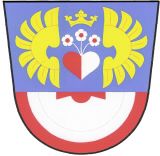 Milíčovice 40, 669 02 ZnojmoO Z N Á M E N ÍO DOBĚ A MÍSTĚ KONÁNÍ VOLEB DOZASTUPITELSTEV OBCÍStarosta obce Milíčovice podle § 29, zákona č.491/2001 Sb., o volbách do zastupitelstev obcí a o změně některých zákonů, ve znění pozdějších předpisůoznamuje :Volby do Zastupitelstev obcí se uskuteční :dne 23. září 2022 od 14,00 hodin do 22,00 hodina dne 24. září 2022 od   8,00 hodin do 14,00 hodin.Místem konání voleb :Obecní úřad Milíčovice, Milíčovice 40,Voliči bude umožněno hlasovat poté, kdy prokáže svou totožnost a státní občanství České republiky platným občanským průkazem nebo cestovním pasem.Každý volič obdrží hlasovací lístky nejpozději 3 dny před konáním voleb. Ve dnech voleb budou hlasovací lístky k dostání i ve volební místnosti.          Evžen Brtník, v.r.			 starosta obce	Vyvěšeno i na elektronické úřední desce.Vyvěšeno: 5.9.2022Sejmuto: